INDICAÇÃO Nº 1225/2017Sugere ao Poder Executivo Municipal que seja realizada a roçagem e limpeza na Rua Profeta Malaquias, em toda extensão da Rua no Bairro Jd. Laudissi. Excelentíssimo Senhor Prefeito Municipal, Nos termos do Art. 108 do Regimento Interno desta Casa de Leis, dirijo-me a Vossa Excelência para sugerir que, por intermédio do Setor competente, promova roçagem e limpeza na Rua Profeta Malaquias, em toda extensão da Rua no Bairro Jd. Laudissi. Justificativa:Munícipes procuraram este vereador cobrando providências referente a roçagem e limpeza do local em questão. Esta via recebe grande fluxo de veículos e pedestres e o mato alto vem causando transtorno a quem utiliza esta via.Plenário “Dr. Tancredo Neves”, em 07 de Fevereiro de 2017.ALEX ‘BACKER’-Vereador-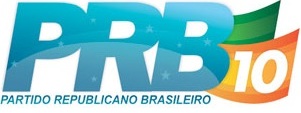 